Supplementary Material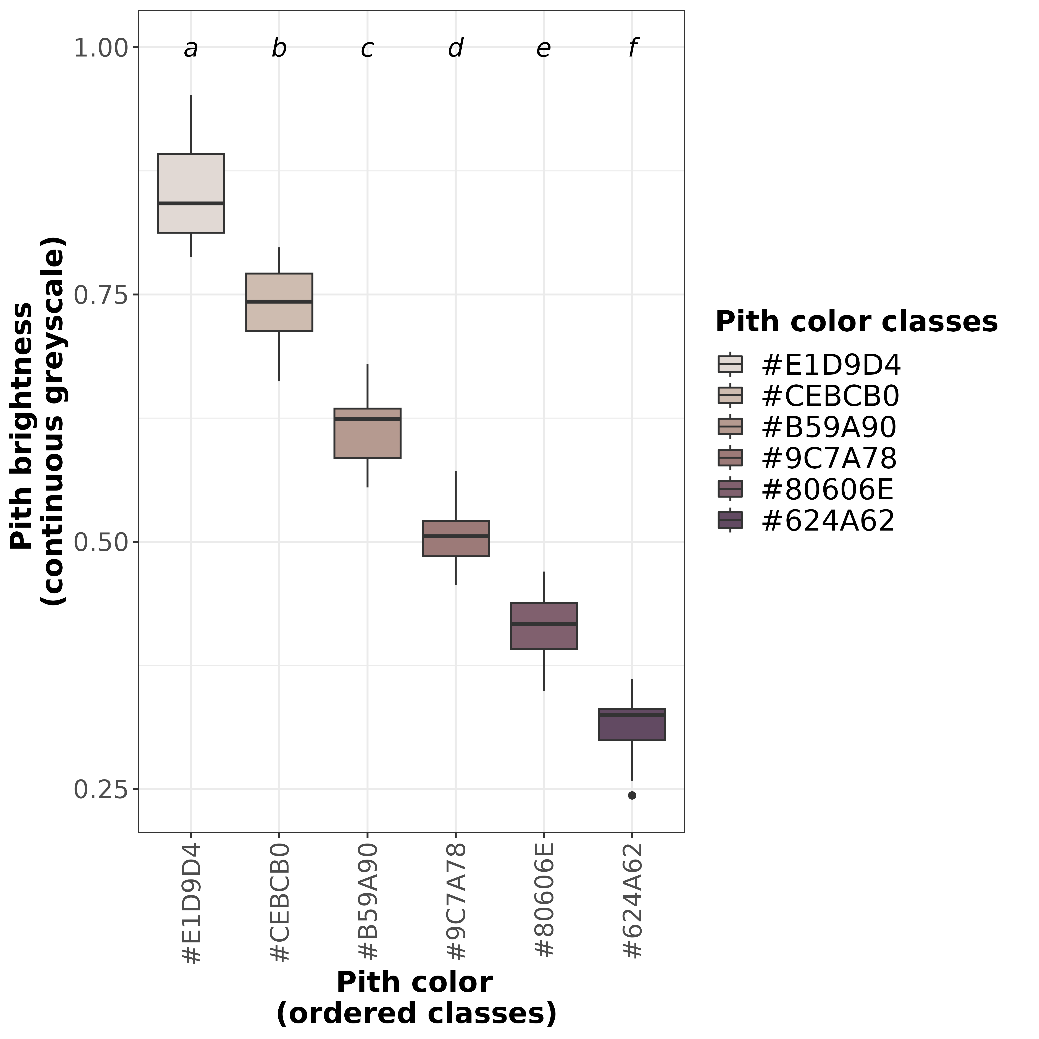 Supplementary Figure S1. Comparison between pith color (ordered classes) and pith brightness (continuous greyscale) in Polygonum ×bohemicum. Different letters represent significant differences (P-value < 0.05) according to a pairwise Wilcoxon test with a false discovery rate correction (BY).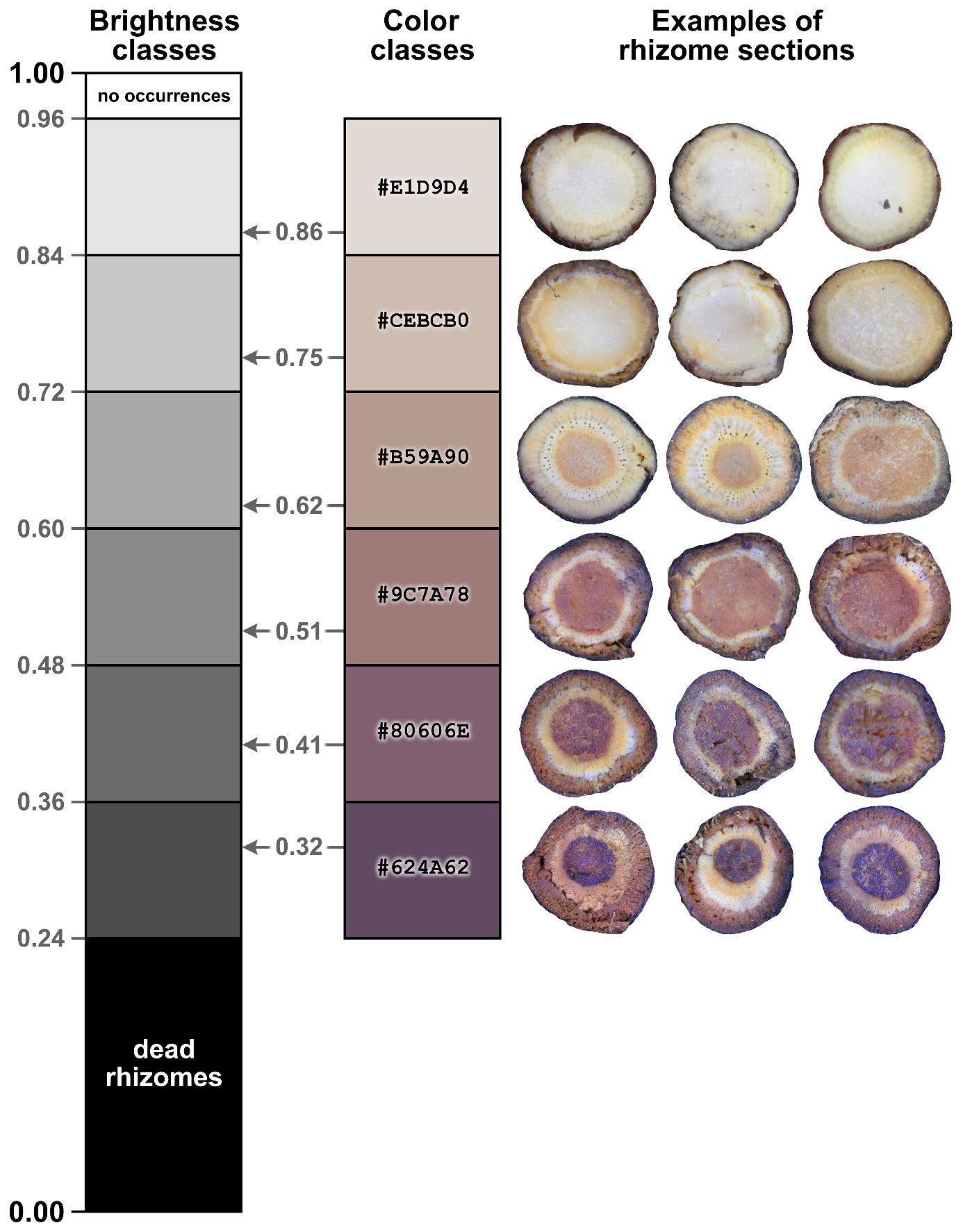 Supplementary Figure S2. Reference scales of pith brightness and color classes usable in the field to assess rhizome resprouting capacity in Polygonum ×bohemicum. Arrows point to the mean pith brightness of each pith color class.